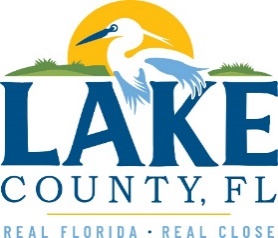 Office of Procurement ServicesP.O. Box 7800 • 315 W. Main St., Suite 416 • Tavares, FL 32778SOLICTATION: Employee Assistance Program (EAP)				04/03/2023Vendors are responsible for the receipt and acknowledgement of all addenda to a solicitation. Confirm acknowledgement by including an electronically completed copy of this addendum with submittal.  Failure to acknowledge each addendum may prevent the submittal from being considered for award.THIS ADDENDUM DOES NOT CHANGE THE DATE FOR RECEIPT OF PROPOSALS.QUESTIONS/RESPONSESQ27.  Will the County please define “life coaching services” and how they are supported today?R27.   The current contract does not differentiate between services as much as the County’s prior vendors have. The main difference is that the participants have unlimited access to legal and financial resources. ADDITIONAL INFORMATIONThis question was submitted prior to the close of the Question-and-Answer period. This addendum is to answer that question and to advise that no further questions are to be submitted. ACKNOWLEDGEMENTFirm Name:  I hereby certify that my electronic signature has the same legal effect as if made under oath; that I am an authorized representative of this vendor and/or empowered to execute this submittal on behalf of the vendor.  Signature of Legal Representative Submitting this Bid:  Date: Print Name: Title: Primary E-mail Address: Secondary E-mail Address: 